DAFTAR PUSTAKAMandasari. 2016. “Konflik Sosial dalam Novel Maryam Karya”. Jurnal Nasional, vol.10, No 1 Maret 2016.Moleong, Lexi J. 2008. Metodologi Penelitian Kualitatif. Bandung:
Remaja RosdakaryaMujianto. 2016. “Konflik Batin Tokoh Utama dalam Film Sang Pencerah Karya Hanung Bramantyo”. Vol.1, No 1, ISSN 12302-6405Nurgiantoro, Burhan. 2013. Teori Pengkajian Fiksi. Yogyakarta: Gadjah Mada University Press.Ramania. 2018. “Cultural Alienation and Inner Conflict in Jhumpa Lahiri’s The Lowland”. Jurnal International, Vol.18:10 October 2018, ISSN 1930-2940.Ratna, Nyoman Kutha. 2010. Teori, Metode, dan Teknik Penelitian Sastra. Yogyakarta. Pustaka Pelajar.Saifur Rohman. (2012). Pengantar Metodologi Pengajaran Sastra.
Jakarta: Ar-Ruzz MediaSiswantoro. 2010. Metode Penelitian Sastra. Yogyakarta: Pustaka Pelajar.Seno Gumira Ajidarma. 2017. Drupadi. Jakata : PT Gramedia Pustaka utama.Sudigdo, Anang., (2014), Konflik Batin Tokoh Utama dalam Novel
Tumbuh di Tengah Badai Karya Herniwatty Moechiam.Sugiyono., (2012), Metode Penelitian Pendidkan; Pendekatan Kuantitatif, Kualitatif, dan R&D. Bandung: Alfabeta.Suryanto. 2017. “Kritik Sosial dan Nilai Pendidikan Karakter dalam Novel Babad Ngalor-Ngidul”. Vol.5, 1 April 2017, ISSN 2302-6405.Sutopo, H.B. 2006. Metodologi Penelitian Kualitatif Dasar Teori dan Aplikasinya dalam Penelitian. Surakarta: Sebelas Maret University Press.Yanda. 2016. “Konflik Batin Tokoh Zahrana dalam Novel Cinta Suci karya Habiburahman Elshirazy”. Jurnal Penelitian Bahasa dan Sastra Indonesia. Vol.1, ISSN 2442-8485.Lampiran 1S I L A B U SMata Pelajaran	: Bahasa IndonesiaSatuan Pendidikan    : SMKKelas/Semester  	: XII/1Tahun Pelajaran 	: 2021/2022Alokasi Waktu  	 : 64 x 45 menitKompetnsi inti1. Menghayati dan mengamalkan ajaran agama yang dianutnya.2. Menghayati dan mengamalkan perilaku jujur, disiplin, santun, peduli (gotong royong, kerjasama, toleran, damai), bertanggung jawab, responsif, dan pro-aktif dalam  berinteraksi secara efektif sesuai dengan perkembangan anak di lingkungan, keluarga, sekolah, masyarakat dan lingkungan alam sekitar, bangsa, negara, kawasan regional, dan kawasan internasional”.3. Memahami, menerapkan, menganalisis pengetahuan factual, konseptual, procedural dan metakognitif berdasarkan rasa ingin tahunya tentang ilmu pengetahuan, teknologi, seni budaya, dan humaniora dengan wawasan kemanusiaan, kebangsaan, kenegaraan, dan peradaban terkait penyebab fenomena dan kejadian, serta menerapkan pengetahuan procedural pada bidang kajian yang spesifik sesuai dengan bakat dan minatnya untuk memecahkan masalah.4. Mengolah, menalar, menyaji, dan mencipta dalam ranah konkret dan ranah abstrak terkait dengan pengembangan dari yang dipelajarinya di sekolah secara mandiri,serta bertindak secara efektif dan kreatif, dan mampu menggunakan metode sesuai kaidah keilmuanTegal, 10 Juli 2022MengetahuiKepala Sekolah,										Guru Bahasa Indonesia,............................										Shelly Sukmawati, S.Pd.NIP.....................										NIP Lampiran 2RENCANA PELAKSANAAN PEMBELAJARAN (RPP)Tujuan PembelajaranKegiatan proses pembelajaran dengan model problem based learning membuat peserta didik dapat memahami serta menerapkan pengetahuan pada materi ajar unsur kebahasaan dalam novel sejarah yang lebih spesifik sesuai dengan kaidah keilmuan yang berlaku.Langkah-Langkah Pembelajaran (model problem based learning)Peserta didik menyimak tujuan pembelajaran.Peserta didik membaca contoh unsur kebahasaan dalam novel sejarah, setelah contoh didapatkan maka peserta didik dapat memberikan tanggapan terhadap contoh unsur kebahasaan dalam novel sejarahPeserta didik membentuk kelompok belajar.Peserta didik menelaah serta unsur apa saja yang digunakan dalam novel sejarah sesua dengan unsur kebahasaan dalam novel sejarahSetelah mendiskusikan sebuah novel sejarah, peserta didik diminta untuk menuliskan unsur-unsur intrisik yang dibuatnya sesuai dengan unsur kebahsaanyaPendidik melakukan evaluasi belajar mengenai materi yang telah dipelajari.PenilaianSikap		: Observasi saat pembelajaran tentang rasa ingin tahu, tanggung jawab komunikatifPengetahuan	: Teks tertulis bentuk karya ilmiah.Keterampilan	: Laporan hasil pembahasan hasil temuan dan penarikan kesimpulan di depan kelas.	Tegal,    Juli 2022Mengetahui,Kepala Sekolah				Guru Bahasa IndonesiaNIP....................				NIP..........................Lampiran 3Novel“DRUPADI”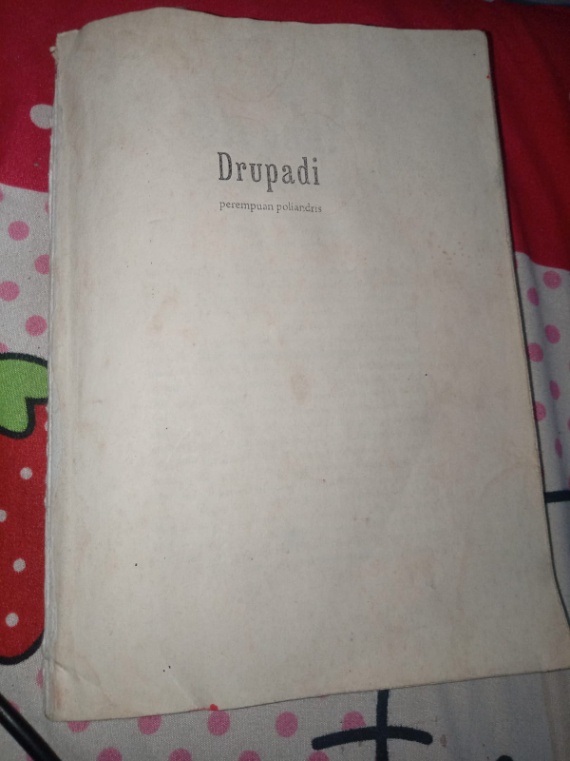 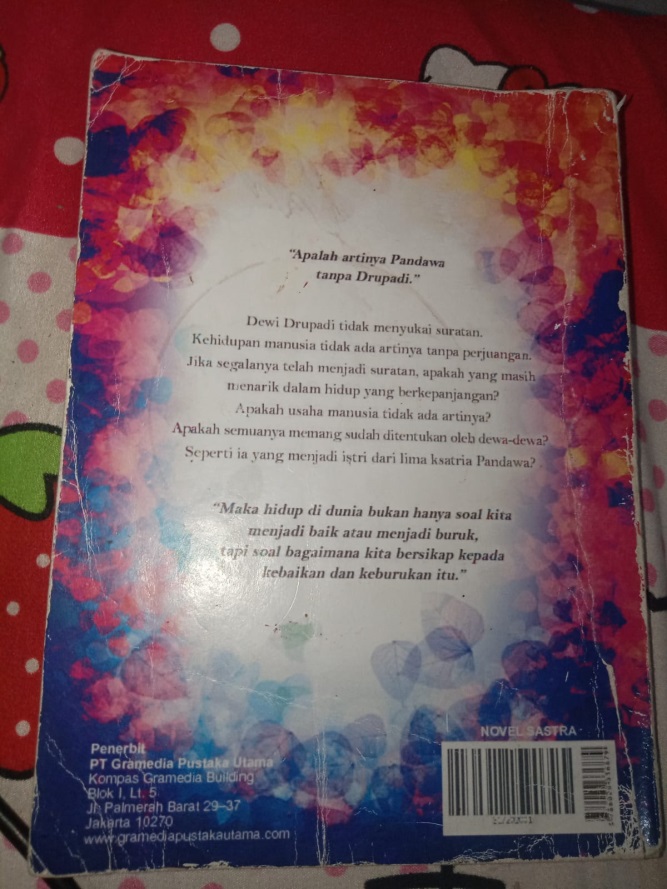 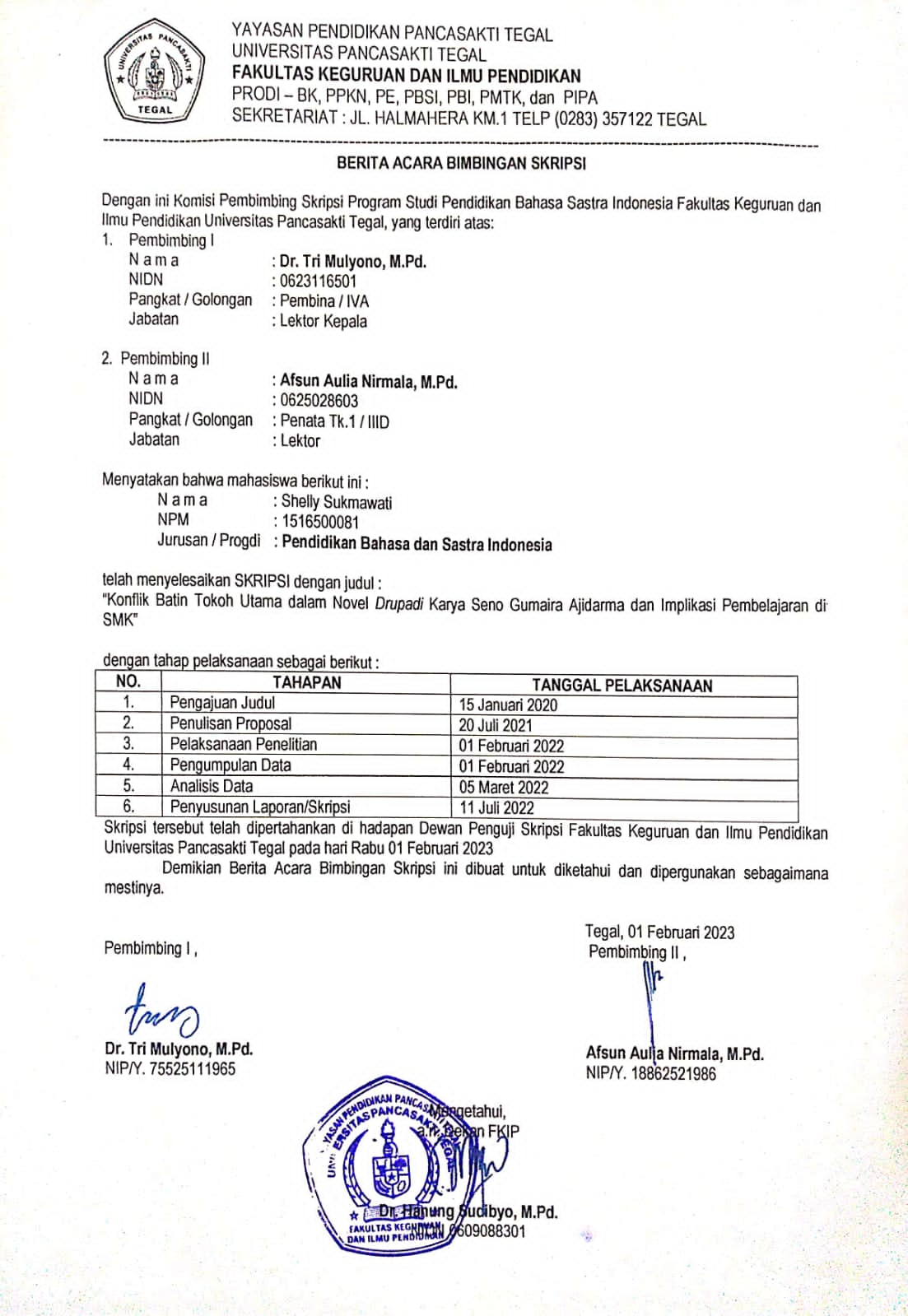 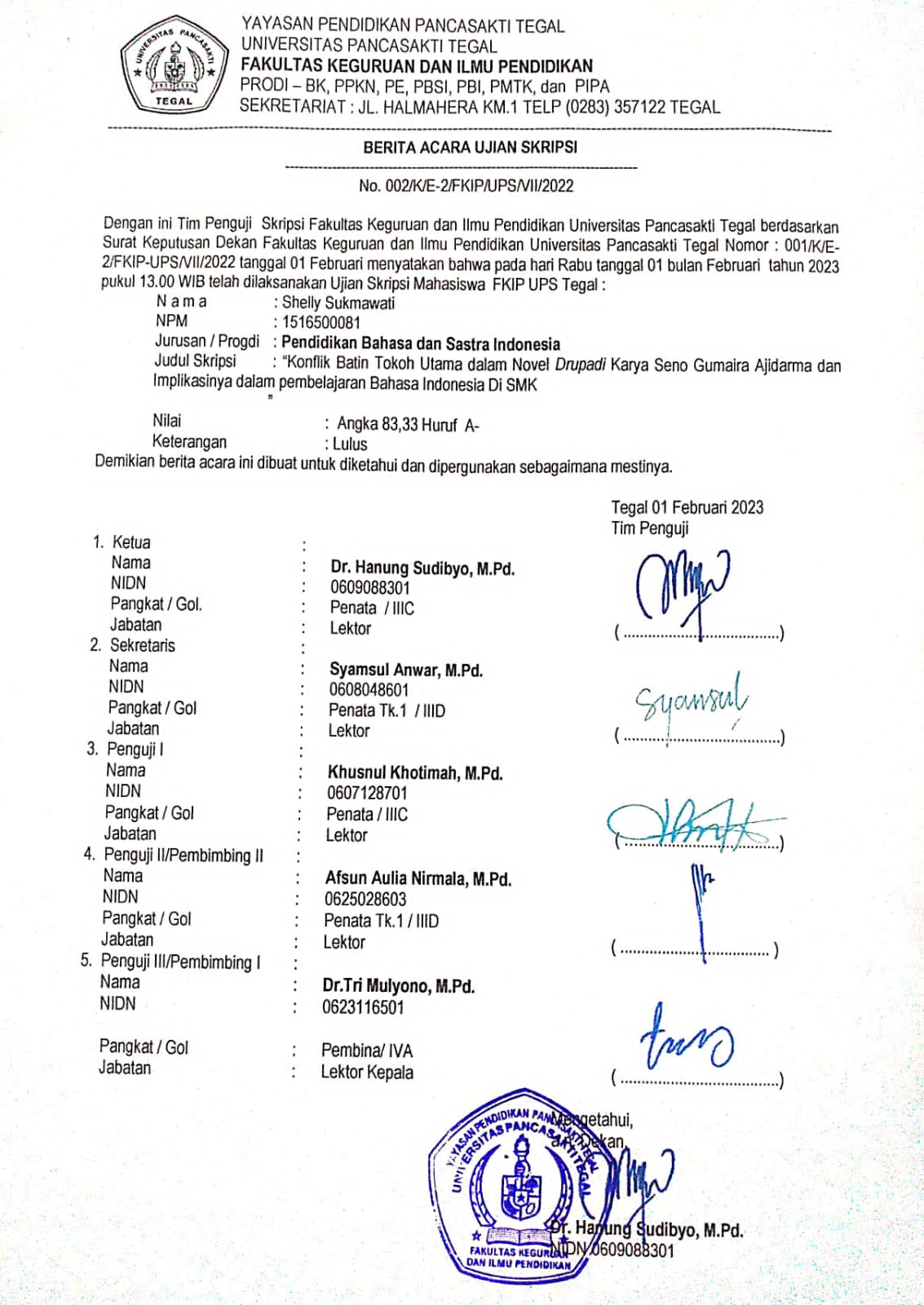 Kompetensi DasarMateri PokokPembelajaranIPKPenilaianAlokasi WaktuSumber Belajar3.1 Mengidentifikasi isi dan sistematika surat lamaran pekerjaan yang dibacaSurat Lamaran Pekerjaan:identifikasi surat IsiSistematikaBahasaLampiranKalimat efektif.Mendata sistematika dan isi surat lamaran pekerjaanMenyimpulkan sistematika dan unsur-unsur isi surat lamaran pekerjaanmempresentasikan, menanggapi, dan merevisi sistematika dan unsur-unsur isi surat lamaran pekerjaan.Mendata isi dan sistematika dalam surat lamaran pekerjaanMenemukan hal-hal penting dalam surat lamaran pekerjaanTes tertulis (uraian), Penugasan (Lembar kerja)8 x 45’Suherli, dkk. 2018. Buku Siswa Bahasa Indonesia Kelas XII Revisi  Tahun 2018. Jakarta: Pusat Kurikulum dan Perbukuan, Balitbang, Kemendikbud.Suherli, dkk. Buku Guru Bahasa Indonesia Kelas XII Revisi  Tahun 2018. Jakarta: Pusat Kurikulum dan Perbukuan, Balitbang, Kemendikbud.Kosasih, E. 2014. Jenis-Jenis Teks dalam Mata Pelajaran Bahasa Indoneisa SMA/MA/SMK. Bandung: Yrama WidyaInternetAlam sekitar dan sumber lain yang relevan4.1 Menyajikan simpulan sistematika dan unsur-unsur isi surat lamaran baik secara lisan maupun tulisSurat Lamaran Pekerjaan:identifikasi surat IsiSistematikaBahasaLampiranKalimat efektif.Mendata sistematika dan isi surat lamaran pekerjaanMenyimpulkan sistematika dan unsur-unsur isi surat lamaran pekerjaanmempresentasikan, menanggapi, dan merevisi sistematika dan unsur-unsur isi surat lamaran pekerjaan.Menyimpulkan sistematika dan unsur-unsur isi surat lamaran pekerjaan.Mempresentasikan simpulan sistematika dan unsur-unsur isi surat lamaran pekerjaan.Produk, Praktik (Penilaian Praktik)8 x 45’Suherli, dkk. 2018. Buku Siswa Bahasa Indonesia Kelas XII Revisi  Tahun 2018. Jakarta: Pusat Kurikulum dan Perbukuan, Balitbang, Kemendikbud.Suherli, dkk. Buku Guru Bahasa Indonesia Kelas XII Revisi  Tahun 2018. Jakarta: Pusat Kurikulum dan Perbukuan, Balitbang, Kemendikbud.Kosasih, E. 2014. Jenis-Jenis Teks dalam Mata Pelajaran Bahasa Indoneisa SMA/MA/SMK. Bandung: Yrama WidyaInternetAlam sekitar dan sumber lain yang relevan3.2 Mengidentifikasi unsur kebahasaan surat lamaran pekerjaanSurat Lamaran Pekerjaan:unsur kebahasaan;penulisan EYD; dandaftar riwayat hidup.Mendata ciri kebahasaan surat lamaran pekerjaanMenyusun surat lamaran pekerjaan dengan memerhatikan isi, sistematika, dan kebahasaan.Mempresentasikan, menanggapi, dan merevisi surat lamaran pekerjaan yang telah disusunMenentukan unsur kebahasaan surat lamaran pekerjaanMembandingkan unsur kebahasaan yang terdapat pada surat lamaran pekerjaan.Tes tertulis (uraian), Penugasan (Lembar kerja)8 x 45’Suherli, dkk. 2018. Buku Siswa Bahasa Indonesia Kelas XII Revisi  Tahun 2018. Jakarta: Pusat Kurikulum dan Perbukuan, Balitbang, Kemendikbud.Suherli, dkk. Buku Guru Bahasa Indonesia Kelas XII Revisi  Tahun 2018. Jakarta: Pusat Kurikulum dan Perbukuan, Balitbang, Kemendikbud.Kosasih, E. 2014. Jenis-Jenis Teks dalam Mata Pelajaran Bahasa Indoneisa SMA/MA/SMK. Bandung: Yrama WidyaInternetAlam sekitar dan sumber lain yang relevan4.2 Menyusun surat lamaran pekerjaan dengan memerhatikan isi, sistematika dan kebahasaanSurat Lamaran Pekerjaan:unsur kebahasaan;penulisan EYD; dandaftar riwayat hidup.Mendata ciri kebahasaan surat lamaran pekerjaanMenyusun surat lamaran pekerjaan dengan memerhatikan isi, sistematika, dan kebahasaan.Mempresentasikan, menanggapi, dan merevisi surat lamaran pekerjaan yang telah disusunMenyusun surat lamaran pekerjaan dengan memerhatikan isi, sistematika, dan kebahasaan.Mempresentasikan, menanggapi, dan merevisi surat lamaran pekerjaan yang telah disusunProduk, Praktik (Penilaian Praktik)8 x 45’Suherli, dkk. 2018. Buku Siswa Bahasa Indonesia Kelas XII Revisi  Tahun 2018. Jakarta: Pusat Kurikulum dan Perbukuan, Balitbang, Kemendikbud.Suherli, dkk. Buku Guru Bahasa Indonesia Kelas XII Revisi  Tahun 2018. Jakarta: Pusat Kurikulum dan Perbukuan, Balitbang, Kemendikbud.Kosasih, E. 2014. Jenis-Jenis Teks dalam Mata Pelajaran Bahasa Indoneisa SMA/MA/SMK. Bandung: Yrama WidyaInternetAlam sekitar dan sumber lain yang relevan3.3 Mengidentifikasi informasi, yang mencakup orientasi, rangkaian kejadian yang saling berkaitan, komplikasi dan resolusi, dalam cerita sejarah lisan atau tulisTeks cerita (novel) sejarahstruktur teks cerita sejarah;isi teks cerita sejarah;nilai-nilai cerita (novel) sejarah; dankebahasaan teks cerita sejarah.Mendata struktur (orientasi, rangkaian kejadian yang saling berkaitan, komplikasi dan resolusi), nilai-nilai, hal-hal yang menarikdalam cerita (novel) sejarah.Menyusun kembali nilai-nilai dari cerita (novel) sejarah ke dalam teks eksplanasiMempresentasikan, menanggapi, merevisi teks eksplanasi yang disusunMendata informasi penting dalam novel sejarahMenentukan struktur teks novel sejarah.Membandingkan novel sejarah dengan teks sejarahTes tertulis (uraian), Penugasan (Lembar kerja)8 x 45’Suherli, dkk. 2018. Buku Siswa Bahasa Indonesia Kelas XII Revisi  Tahun 2018. Jakarta: Pusat Kurikulum dan Perbukuan, Balitbang, Kemendikbud.Suherli, dkk. Buku Guru Bahasa Indonesia Kelas XII Revisi  Tahun 2018. Jakarta: Pusat Kurikulum dan Perbukuan, Balitbang, Kemendikbud.Kosasih, E. 2014. Jenis-Jenis Teks dalam Mata Pelajaran Bahasa Indoneisa SMA/MA/SMK. Bandung: Yrama WidyaInternetAlam sekitar dan sumber lain yang relevan4.3 Mengonstruksi nilai-nilai dari informasi cerita sejarah dalam sebuah teks eksplanasiTeks cerita (novel) sejarahstruktur teks cerita sejarah;isi teks cerita sejarah;nilai-nilai cerita (novel) sejarah; dankebahasaan teks cerita sejarah.Mendata struktur (orientasi, rangkaian kejadian yang saling berkaitan, komplikasi dan resolusi), nilai-nilai, hal-hal yang menarikdalam cerita (novel) sejarah.Menyusun kembali nilai-nilai dari cerita (novel) sejarah ke dalam teks eksplanasiMempresentasikan, menanggapi, merevisi teks eksplanasi yang disusunMenuliskan kembali nilai-nilai dalam novel sejarahMenyajikan nilai novel sejarah ke dalam sebuah teks eksplanasi.Mempresentasikan, menanggapi, merevisi teks eksplanasi yang disusunProduk, Praktik8 x 45’Suherli, dkk. 2018. Buku Siswa Bahasa Indonesia Kelas XII Revisi  Tahun 2018. Jakarta: Pusat Kurikulum dan Perbukuan, Balitbang, Kemendikbud.Suherli, dkk. Buku Guru Bahasa Indonesia Kelas XII Revisi  Tahun 2018. Jakarta: Pusat Kurikulum dan Perbukuan, Balitbang, Kemendikbud.Kosasih, E. 2014. Jenis-Jenis Teks dalam Mata Pelajaran Bahasa Indoneisa SMA/MA/SMK. Bandung: Yrama WidyaInternetAlam sekitar dan sumber lain yang relevan3.4 Menganalisis kebahasaan cerita atau novel sejarahTeks cerita (novel) sejarahkebahasaan  cerita (novel) sejarah;unsur-unsur cerita;topik; dankerangka karangan.Mendata kebahasaan dan  unsur-unsur cerita  sejarah yang tersajiMenyusun teks cerita (novel) sejarah pribadiMempresentasikan, mengomentari, dan merevisi  teks cerita (novel) sejarah yang telah ditulisMenemukan unsur kebahasaan yang ada dalam novel sejarahMenunjukkan unsur kebahasaan yang sering digunakan dalam novel sejarahTes tertulis (uraian), Penugasan (Lembar kerja)12 x 45’Suherli, dkk. 2018. Buku Siswa Bahasa Indonesia Kelas XII Revisi  Tahun 2018. Jakarta: Pusat Kurikulum dan Perbukuan, Balitbang, Kemendikbud.Suherli, dkk. Buku Guru Bahasa Indonesia Kelas XII Revisi  Tahun 2018. Jakarta: Pusat Kurikulum dan Perbukuan, Balitbang, Kemendikbud.Kosasih, E. 2014. Jenis-Jenis Teks dalam Mata Pelajaran Bahasa Indoneisa SMA/MA/SMK. Bandung: Yrama WidyaInternetAlam sekitar dan sumber lain yang relevan4.4 Menulis cerita sejarah pribadi dengan memerhatikan kebahasaanTeks cerita (novel) sejarahkebahasaan  cerita (novel) sejarah;unsur-unsur cerita;topik; dankerangka karangan.Mendata kebahasaan dan  unsur-unsur cerita  sejarah yang tersajiMenyusun teks cerita (novel) sejarah pribadiMempresentasikan, mengomentari, dan merevisi  teks cerita (novel) sejarah yang telah ditulisMenentukan topik sebagai dasar penyusunan kerangka novel sejarahMengembangkan kerangka menjadi novel sejarah yang utuh.Mempresentasikan, mengomentari, dan merevisi  teks cerita (novel) sejarah yang telah ditulisProduk, Praktik12 x 45’Suherli, dkk. 2018. Buku Siswa Bahasa Indonesia Kelas XII Revisi  Tahun 2018. Jakarta: Pusat Kurikulum dan Perbukuan, Balitbang, Kemendikbud.Suherli, dkk. Buku Guru Bahasa Indonesia Kelas XII Revisi  Tahun 2018. Jakarta: Pusat Kurikulum dan Perbukuan, Balitbang, Kemendikbud.Kosasih, E. 2014. Jenis-Jenis Teks dalam Mata Pelajaran Bahasa Indoneisa SMA/MA/SMK. Bandung: Yrama WidyaInternetAlam sekitar dan sumber lain yang relevan3.5 Mengidentifikasi informasi (pendapat, alternatif solusi dan simpulan terhadap suatu isu) dalam teks editorialTeks Editorial:isi teks editorial;pendapat;ragam informasi; dansimpulan. Menemukan pendapat, alternatif solusi, dan simpulan, informasi-informasi penting, dan ragam informasi sebagai bahan teks editorialMempresentasikan, menanggapi, dan merevisi informasi berupa pendapat, alternatif solusi, dan simpulan, informasi-informasi penting, dan ragam informasi sebagai bahan teks editorial.Mengidentifikasi isi dalam teks editorial.Membedakan fakta dan opini dalam teks editorialTes tertulis (uraian), Penugasan (Lembar kerja)8 x 45’  Suherli, dkk. 2018. Buku Siswa Bahasa Indonesia Kelas XII Revisi  Tahun 2018. Jakarta: Pusat Kurikulum dan Perbukuan, Balitbang, Kemendikbud.Suherli, dkk. Buku Guru Bahasa Indonesia Kelas XII Revisi  Tahun 2018. Jakarta: Pusat Kurikulum dan Perbukuan, Balitbang, Kemendikbud.Kosasih, E. 2014. Jenis-Jenis Teks dalam Mata Pelajaran Bahasa Indoneisa SMA/MA/SMK. Bandung: Yrama WidyaInternetAlam sekitar dan sumber lain yang relevan4.5 Menyeleksi ragam informasi sebagai bahan teks editorial baik secara lisan maupun tulisTeks Editorial:isi teks editorial;pendapat;ragam informasi; dansimpulan. Menemukan pendapat, alternatif solusi, dan simpulan, informasi-informasi penting, dan ragam informasi sebagai bahan teks editorialMempresentasikan, menanggapi, dan merevisi informasi berupa pendapat, alternatif solusi, dan simpulan, informasi-informasi penting, dan ragam informasi sebagai bahan teks editorial.Menentukan isu aktual dari berbagai media informasi (cetak, elektronik, maupun internet)Menuliskan pendapat terhadap isu aktual dilengkapi argumen pendukung (data dan alasan logis).Mempresentasikan, menanggapi, dan merevisi informasi berupa pendapat, alternatif solusi, dan simpulan, informasi-informasi penting, dan ragam informasi sebagai bahan teks editorial.Produk, Praktik8 x 45’  Suherli, dkk. 2018. Buku Siswa Bahasa Indonesia Kelas XII Revisi  Tahun 2018. Jakarta: Pusat Kurikulum dan Perbukuan, Balitbang, Kemendikbud.Suherli, dkk. Buku Guru Bahasa Indonesia Kelas XII Revisi  Tahun 2018. Jakarta: Pusat Kurikulum dan Perbukuan, Balitbang, Kemendikbud.Kosasih, E. 2014. Jenis-Jenis Teks dalam Mata Pelajaran Bahasa Indoneisa SMA/MA/SMK. Bandung: Yrama WidyaInternetAlam sekitar dan sumber lain yang relevan3.6 Menganalisis struktur dan kebahasaan teks editorialTeks Editorial:struktur;unsur kebahasaan;topik; dankerangka karangan. Menentukan struktur dan unsur kebahasaan dalam teks editorialMenyusun  teks editorial yang sesuai topik,  struktur, dan kebahasaanMempresentasikan, menanggapi, dan merevisi topik, kerangka, stuktur, unsur kebahasaan, dan teks editorial yang telah disusunMenentukan struktur dalam teks editorialMenentukan unsur kebahasaan dalam teks editorialTes tertulis (Uraian)Penugasan (Lembar Keja)12 x 45’Suherli, dkk. 2018. Buku Siswa Bahasa Indonesia Kelas XII Revisi  Tahun 2018. Jakarta: Pusat Kurikulum dan Perbukuan, Balitbang, Kemendikbud.Suherli, dkk. Buku Guru Bahasa Indonesia Kelas XII Revisi  Tahun 2018. Jakarta: Pusat Kurikulum dan Perbukuan, Balitbang, Kemendikbud.Kosasih, E. 2014. Jenis-Jenis Teks dalam Mata Pelajaran Bahasa Indoneisa SMA/MA/SMK. Bandung: Yrama WidyaInternetAlam sekitar dan sumber lain yang relevan4.6 Merancang teks editorial dengan memerhatikan struktur dan kebahasaan baik secara lisan maupun tulisTeks Editorial:struktur;unsur kebahasaan;topik; dankerangka karangan. Menentukan struktur dan unsur kebahasaan dalam teks editorialMenyusun  teks editorial yang sesuai topik,  struktur, dan kebahasaanMempresentasikan, menanggapi, dan merevisi topik, kerangka, stuktur, unsur kebahasaan, dan teks editorial yang telah disusunMenyusun argumen atau pendapat terhadap isu aktual Menyusun saran (rekomendasi) terhadap isu aktualMenulis teks editorial dengan memerhatikan struktur dan kaidah kebahasaanMempresentasikan, menanggapi, dan merevisi topik, kerangka, stuktur, unsur kebahasaan, dan teks editorial yang telah disusunPraktik12 x 45’Suherli, dkk. 2018. Buku Siswa Bahasa Indonesia Kelas XII Revisi  Tahun 2018. Jakarta: Pusat Kurikulum dan Perbukuan, Balitbang, Kemendikbud.Suherli, dkk. Buku Guru Bahasa Indonesia Kelas XII Revisi  Tahun 2018. Jakarta: Pusat Kurikulum dan Perbukuan, Balitbang, Kemendikbud.Kosasih, E. 2014. Jenis-Jenis Teks dalam Mata Pelajaran Bahasa Indoneisa SMA/MA/SMK. Bandung: Yrama WidyaInternetAlam sekitar dan sumber lain yang relevanMenilai isi dua buku fiksi (kumpulan cerita pendek atau kumpulan puisi) dan satu buku pengayaan (nonfiksi) yang dibacaBuku Pengayaan:Laporan Hasil Membaca Bukunilai-nilai dalam novel (agama, sosial, budya, moral, dll);kaitan nilai dalam novel dengan kehidupan;amanat dalam novel; danlaporan hasil membaca buku.Laporan Hasil Membaca BukuMenyusun Laporan buku fiksi yang dibaca. Mempresentasikanlaporan yang ditulisnya di depan kelas.Menanggapi laporan yang dipresentasikanMenentukan kelebihan dan kekurangan buku kumpulan cerpen atau kumpulan puisi (fiksi) yang dibacaMenentukan kelebihan dan kekurangan buku nonfiksi yang dibaca Tes tertulis (Uraian)Penugasan (Lembar Kerja)8 x 45’Suherli, dkk. 2018. Buku Siswa Bahasa Indonesia Kelas XII Revisi  Tahun 2018. Jakarta: Pusat Kurikulum dan Perbukuan, Balitbang, Kemendikbud.Suherli, dkk. Buku Guru Bahasa Indonesia Kelas XII Revisi  Tahun 2018. Jakarta: Pusat Kurikulum dan Perbukuan, Balitbang, Kemendikbud.Kosasih, E. 2014. Jenis-Jenis Teks dalam Mata Pelajaran Bahasa Indoneisa SMA/MA/SMK. Bandung: Yrama WidyaInternetAlam sekitar dan sumber lain yang relevanMenyusun laporan hasil diskusi buku tentang satu topik baik secara lisan maupun tulisBuku Pengayaan:Laporan Hasil Membaca Bukunilai-nilai dalam novel (agama, sosial, budya, moral, dll);kaitan nilai dalam novel dengan kehidupan;amanat dalam novel; danlaporan hasil membaca buku.Laporan Hasil Membaca BukuMenyusun Laporan buku fiksi yang dibaca. Mempresentasikanlaporan yang ditulisnya di depan kelas.Menanggapi laporan yang dipresentasikanMenyusun laporan hasil diskusi buku baik lisan maupun tulisMempresentasikan laporan yang ditulisnya di depan kelas.Menanggapi laporan yang dipresentasikan.Praktik8 x 45’Suherli, dkk. 2018. Buku Siswa Bahasa Indonesia Kelas XII Revisi  Tahun 2018. Jakarta: Pusat Kurikulum dan Perbukuan, Balitbang, Kemendikbud.Suherli, dkk. Buku Guru Bahasa Indonesia Kelas XII Revisi  Tahun 2018. Jakarta: Pusat Kurikulum dan Perbukuan, Balitbang, Kemendikbud.Kosasih, E. 2014. Jenis-Jenis Teks dalam Mata Pelajaran Bahasa Indoneisa SMA/MA/SMK. Bandung: Yrama WidyaInternetAlam sekitar dan sumber lain yang relevanMata PelajaranSekolahKelas/SemesterMateri PokokAlokasi WaktuBahasa IndonesiaSekolah Menengah Kejuruan (SMK)XIIGanjilNovel4x45 menitKompetensi DasarIndikator Pencapaian Kompetensi3.4 Menganalisis kebahasaan cerita atau novel sejarahMenemukan unsur kebahasaan yang ada dalam novel sejarah3.4.2 Menunjukkan unsur kebahasaan yang sering digunakan dalam novel sejarah